Единый тарифно-квалификационный справочник работ и профессий рабочих (ЕТКС). Выпуск №3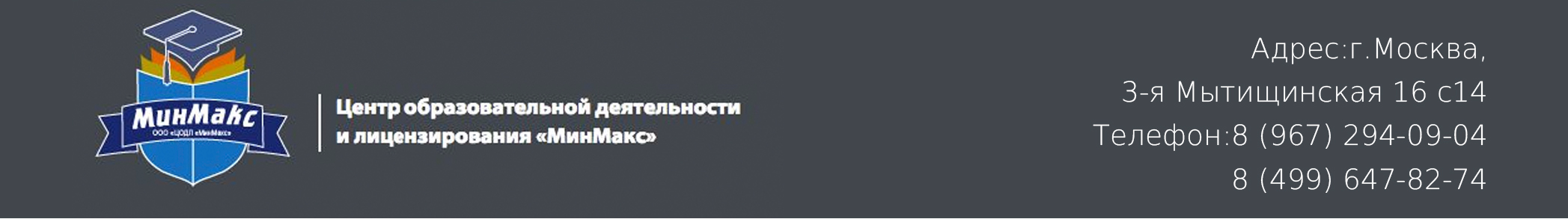 Утвержден Приказом Минздравсоцразвития РФ от 06.04.2007 N 243(в редакции: Приказов Минздравсоцразвития РФ от 28.11.2008 N 679, от 30.04.2009 N 233)Облицовщик-плиточникОблицовщик-плиточник 2-го разрядаХарактеристика работ. Сортировка керамических, стеклянных, асбестоцементных и других плиток по размерам, цвету и сорту. Приготовление вручную по заданному составу растворов, сухих смесей и мастик. Подготовка поверхностей основания под облицовку плиткой.Должен знать: виды и назначение облицовок; виды основных материалов, применяемых при облицовке наружных и внутренних поверхностей плиткой; правила приготовления раствора вручную.Облицовщик-плиточник 3-го разрядаХарактеристика работ. Облицовка керамическими, стеклянными, асбестоцементными и другими плитками на растворе сплошных прямолинейных поверхностей стен при толщине шва свыше 2 мм и полов по готовым маякам. Заполнение раствором швов между плитками. Натягивание и обмазка металлической сетки раствором. Устройство выравнивающего слоя. Разборка плиток облицованных поверхностей. Перерубка и прирубка плиток с подточкой кромок. Сверление отверстий в плитках. Приготовление растворов и мастик для крепления плиток. Приготовление растворов для промывки облицованных поверхностей. Облицовка полов плитами из литого камня.Должен знать: свойства соляной кислоты, раствора кальцинированной соды и допустимую крепость применяемых растворов; способы установки и крепления плиток при облицовке наружных и внутренних поверхностей; требования, предъявляемые к качеству облицовки; правила применения приборов для проверки горизонтальности и вертикальности поверхностей при облицовке плиткой.Облицовщик-плиточник 4-го разрядаХарактеристика работ. Провешивание и отбивка маячных линий под облицовку прямолинейных поверхностей. Облицовка пилястр, ниш и других мелких поверхностей. Облицовка плитками на растворе и мастиках сплошных прямолинейных поверхностей стен при толщине шва до 2 мм. Установка фасонных плиток (карнизных, плинтусных, угловых). Укладка фризов простого рисунка с разметкой. Смена облицовочных плиток. Ремонт плиточных полов. Облицовка поверхностей стен стеклом "марблит" и плитками из стеклокристаллита, стекломрамора. Облицовка полов с применением машин для вибровтапливания плиток.Должен знать: способы разметки, провешивания, отбивки маячных линий горизонтальных и вертикальных поверхностей; способы установки и крепления фасонных плиток; правила ремонта полов и смены облицовочных плиток; способы облицовки стеклом "марблит"; устройство и правила эксплуатации машин для вибровтапливания плиток.Облицовщик-плиточник 5-го разрядаХарактеристика работ. Облицовка потолков и криволинейных поверхностей. Настилка полов из ковровой керамики с разметкой поверхности под укладку по заданному рисунку. Разметка поверхностей и укладка фризов любого рисунка. Декоративная облицовка плитками.Должен знать: способы разметки под облицовку плитками криволинейных поверхностей и под декоративную облицовку; способы декоративной облицовки.Облицовщик-плиточник 6-го разрядаХарактеристика работ. Составление и укладка крупных художественных панно в холлах, офисах и т.п. Укладка керамической плитки с рисунком при реконструкции дворцов, храмов и других объектов, представляющих художественную ценность. Облицовка поверхности керамической плиткой-шелкографией и зеркальной плиткой.Должен знать: способы разметки под облицовку плитками с рисунком; способы выравнивания поверхности под украшения; свойства материалов, необходимые для обработки зеркальной плитки перед укладкой; виды материалов и способы приготовления растворов для укладки зеркальной плитки.Требуется среднее профессиональное образование.